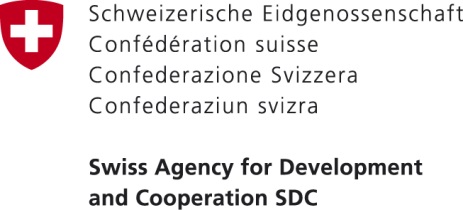 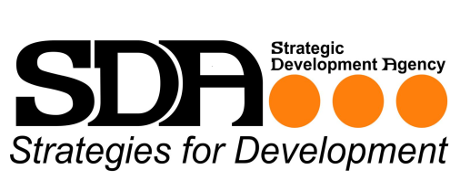 ԱՆԱՍՆԱՊԱՀՈՒԹՅԱՆ ԶԱՐԳԱՑՈՒՄ ՀԱՅԱՍՏԱՆԻ ՀԱՐԱՎՈՒՄ 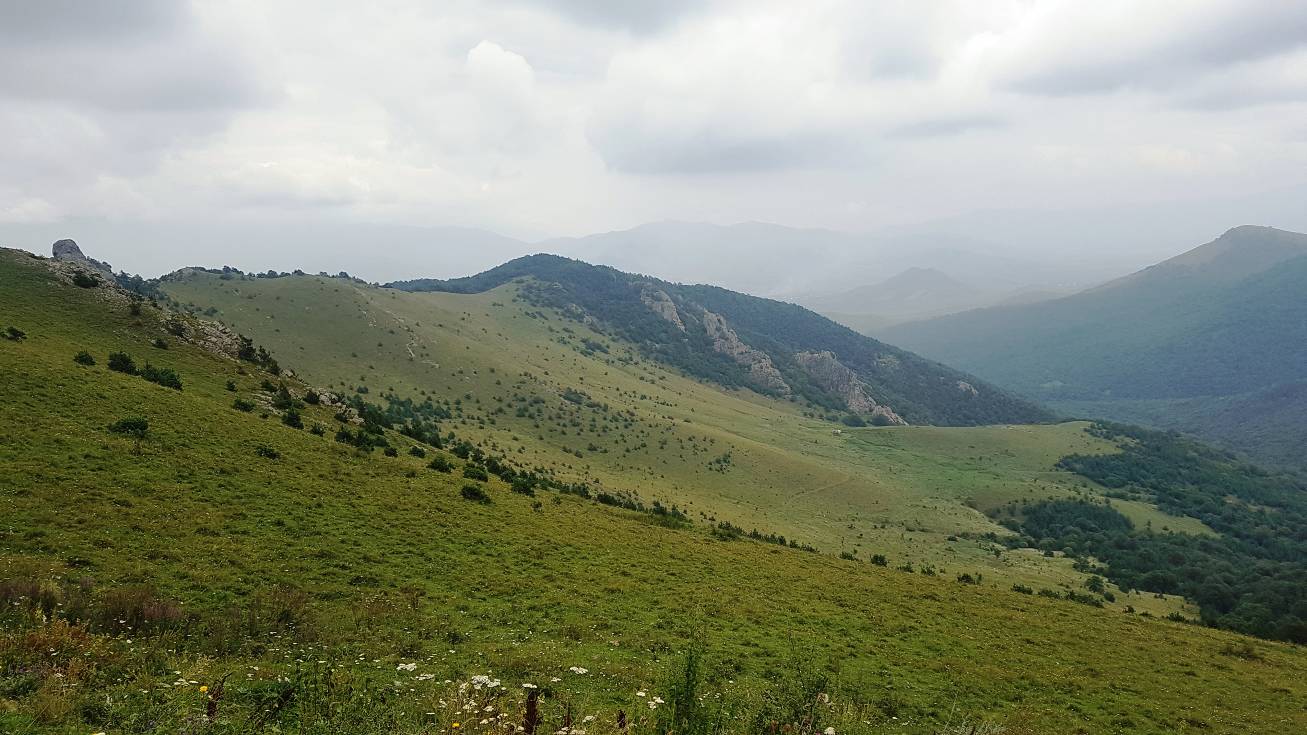 ԵՂԵԳԻՍ ՀԱՄԱՅՆՔԻ շատին ԲՆԱԿԱՎԱՅՐԻ ԱՐՈՏԱՎԱՅՐԵՐԻ ԿԱՌԱՎԱՐՄԱՆ ԵՎ ԱՆԱՍՆԱՊԱՀՈՒԹՅԱՆ ԶԱՐԳԱՑՄԱՆ ՊԼԱՆ                                                     2019թ.ԲովանդակությունԲովանդակություն	11. Ներածություն	22. Շատին բնակավայրի գյուղատնտեսական նշանակության հողերի կառուցվածքը և սեփականության ձևերը	33. Բնակավայրի անասնագլխաքանակն ըստ տնտեսությունների և անասնակերի պահանջը	43.1 Անասնակերի պահանջի հաշվարկ	54. Բնակավայրի ֆիզիկաաշխարհագրական առանձնահատկությունները	64.1 Արոտատեղամասերի էկոլոգիական գնահատում	85. Ընթացիկ կառավարում ըստ գոտու արոտատեղամասերի	105.1. Բնակավայրի արոտների և խոտհարքների բուսածածկն ու բերքատվության ցուցանիշները	115.2. Արոտավայրերի կառավարման և անասնապահության զարգացման նախադրյալները	146. Չոր կենսազանգվածի կուտակման հնարավորությունն ըստ բնակլիմայական գոտիների	156.1 Բնակավայրի կերահանդակներից և այլընտրանքային կերապահովման տարածքներից ստացվող չոր զանգվածի	16և արածեցման օրերի քանակը	166.2. Կենդանիների կերակրման և կերերի հաշվեկշիռ	177. Խոշոր և մանր եղջերավոր կենդանիների արածեցման համակարգ	188. Մսուրային շրջանում կուտակվող կերեր (խոտի ապահովածությունը)	239. Շատին բնակավայրում արոտատեղամասերի բաշխվածության քարտեզ	2510. Շատին բնակավայրում արոտատեղամասերի բաշխվածության գոտիականության քարտեզ	2611. Շատին բնակավայրում արոտատեղամասերի արածեցման գրաֆիկ	271. ՆերածությունՇատին բնակավայրը ունի 600 բնակիչ և 363 տնային տնտեսություն: Բնակավայրը գտնվում է ՀՀ Վայոց Ձոր մարզի Եղեգնաձորի տարածաշրջանի Եղեգիս համայնքում: Բնակավայրում հիմնական զբաղվածությունը անասնապահությունն ու  դաշտավարությունն են, որոշ տնտեսություններ զբաղվում են նաև այգեգործությամբ: Դաշտավարության ոլորտում հիմնականում մշակվում է հացահատիկ և բազմամյա խոտ: Անասնապահության ոլորտում տնտեսությունները առավելապես մասնագիտացված են կաթնային և կաթնամսային տավարաբուծությամբ, որոշ տնտեսություններ` զբաղված են նաև ոչխարաբուծությամբ: Համաձայն բնակավայրի վարչական մարմնի տրամադրած տեղեկատվության (Տեղեկանք անասնագլխաքանակի և սեռահասակային կազմի վերաբերյալ), առ 11.02.19թ. բնակավայրում հաշվառված է  1374 գլուխ տարբեր սեռահասակային խմբերի խոշոր եղջերավոր, 641 գլուխ մանր եղջերավոր, 11 գլուխ ձի և 1 գլուխ ավանակ: Շատին բնակավայրում 2018 թ. արտադրվել է մոտ 30000 կգ տավարի, 2600 կգ ոչխարի  և 4500 կգ խոզի միս, (տվյալները հիմնավորվում են նախորդ և ընթացիկ տարիների ընթացքում համայնքապետարանի կողմից բնակավայրում ըստ տեսակային կազմերի հաշվառված անասնագլխի քանակային ցուցանիշի փոփոխությամբ, պայմանավորված իրացված անասնագլխով): Բնակավայրում խոշոր եղջերավորի (կովերի) պահվացքով զբաղվող տնտեսություններից 10 %-ի (13 տնտեսություններ) հետ հարցումներով պարզվել է, որ մեկ կովի տարեկան միջին կաթնատվությունը կազմում է միջինը 1400 լիտր, համաձայն այս ցուցանիշի, բնակավայրում արտադրվել է շուրջ 589400 (421 կով x 1400 լիտր) լիտր կաթ: Ձևավորված անասնաբուծական արտադրանքի որոշ մասը սպառվում է բնակավայրում, իսկ մեծ մասը մթերվում է տարածաշրջանում գործող վերամշակող կազմակերպությունների կողմից: Բնակավայրում անասնապահական մթերքների արտադրության արտադրական ներուժը ներկայում ցածր է: Նախատեսվում է բնական կերահանդակների կայուն կառավարման կարգի ներդրման միջոցով բարելավել արոտային շրջանում անասնաբուծության ոլորտի կերապահովման խնդիրները, բարձրացնելով կովերի միջին կաթնատվությունը` մինչև 15-20%-ով, իսկ արտադրվող մսի քանակությունը շուրջ  12-15%-ով: Վերջին տարիների ընթացքում ՀՀ-ում տարբեր միջազգային և տեղական կազմակերպությունների կողմից իրականացվող գյուղատնտեսական ծրագրերով մեծ ուշադրություն է դարձվում գյուղական բնակավայրերում առկա բազմաթիվ  խնդիրներին, այդ թվում նաև անասնապահության ոլորտի զարգացմանը, որի վկայությունն է ՌԶԳ ՀԿ-ի կողմից իրականացվող «Անասնապահության զարգացում Հայաստանի հարավում» ծրագրի սահմաններում բնական կերահանդակների կայուն կառավարման ու բարելավմանն ուղղված ծրագրային աշխատանքները: Իրականացվող ծրագրի շրջանակում մշակված և առաջարկվող արոտների կայուն կառավարման համակարգի ներդնումն անհրաժեշտ ենթակառուցվածքների ստեղծումով, նպաստելու է արոտային տարածքների արդյունավետ օգտագործմանը, դեգրադացման և հողի էրոզացման ռիսկերի կրճատմանը, վատթարացած արոտավայրերի բուսածածկի վերականգնմանը, նպաստելով արոտային շրջանի կերապահովման խնդրի լուծմամբ անասնաբուծության ոլորտի զարգացման, և անասնապահական մթերքների արտադրության ծավալների ավելացմամբ ֆերմերային տնտեսությունների եկամուտների բարձրացմանը:2. Շատին բնակավայրի գյուղատնտեսական նշանակության հողերի կառուցվածքը և սեփականության ձևերըԸստ Շատին բնակավայրի հողային ֆոնդի առկայության և բաշխման մասին հաշվետվության (ձև 22), բնակավայրի վարչական տարածքը զբաղեցնում է շուրջ 4619.29 հա, որտեղ ըստ նպատակային նշանակության գյուղատնտեսական հողատեսքերը, ներառյալ տնամերձ հողերը, կազմում են  3484.52+106.73=3591.25 հա (աղյուսակ 1): Գյուղատնտեսական նշանակության հողատեսքերի միայն 12.4 %-ն հանդիսանում է պետական սեփականություն, 87.59%-ը համայնքային և համայնքի բնակիչների մասնավոր սեփականությունն է, իսկ 0.0009%-ը համարվում է ՀՀ իրավաբանական անձանց սեփականություն:Ըստ գործառնական նշանակության գյուղատնտեսական հողատեսքերի 15.47 %-ը կազմում են բնական արոտները, որի շուրջ 26.77%-ը պետական սեփականություն է: Աղյուսակ 1 Հողերի սեփականության կառուցվածքը Շատին բնակավայրումԱյսպիսով, Շատին բնակավայրում առկա են 539.27 հա արոտային տարածքներ, իսկ խոշոր և մանր եղջերավոր անասունների քանակը, ինչպես ցույց կտրվի հետագայում (աղյուսակ 11), կազմում է 911 պայմանական գլուխ (ՊԳ), այսինքն 1 ՊԳ-ին համայնքում առկա է շուրջ 0.59 հա արոտային տարածք, որը ավելի ցածր ցուցանիշ է համեմատած «Արոտների և խոտհարքների օգտագործման կարգի» վերաբերյալ ՀՀ Կառավարության 2011թ. № 389-ն որոշմամբ նախատեսված նորմատիվը: Բնակավայրում հաշվառված անասնագլխի արոտային կերապահովման համար, անհրաժեշտ պայման է համարվում նաև արոտակերի այլընտրանքային տարածքների` մասնավորապես այլ հողատեսքերի օգտագործումը: 3. Բնակավայրի անասնագլխաքանակն ըստ տնտեսությունների և անասնակերի պահանջըԻնչպես Հայաստանի հանրապետության բոլոր բնակավայրերում, Շատին բնակավայրում նույնպես հիմնականում բուծվում է խոշոր եղջերավորի (ԽԵԿ) Կովկասյան գորշ ցեղատեսակը, որը դիմացկուն է լեռնային պայմաններում և հավասարապես բուծվում է ինչպես կաթարտադրության, այնպես էլ մսարտադրության ուղղություններով, կան նաև Կովկասյան գորշի խառնածիններ, առանձին դեպքերում Շվիցի հետնորդներ: Կենդանիներն ապահովում են բնակավայրի տնտեսությունների, ինչպես նաև քաղաքային բնակչության մասնակի պահանջարկը կաթնամթերքի և մսամթերքի նկատմամբ: Ըստ համայնքապետարանի տեղեկատվության, բնակավայրում շուրջ 189 տնտեսություններ զբաղված են խոշոր եղջերավոր անասունների (ԽԵԿ) և 5 տնտեսություններ նաև մանր եղջերավորի  պահվածքով: Բնակավայրում 7 տնային տնտեսություններ զբաղվում են նաև  խոզաբուծությամբ: Այսպիսով, բնակավայրում առկա է 374 գլուխ ԽԵԿ-եր, 641 գլուխ ՄԵԿ-եր` ոչխար և այծեր, ինչպես նաև 103 գլուխ խոզեր: Աղյուսակ 2-ում բերված է բնակավայրում հաշվառված անասնագլխաքանակի բաշխվածությունն ըստ տնային տնտեսությունների, որը ցույց է տալիս, որ տնտեսությունների գերակշիռ մեծամասնությունը ունեն 1-5 գլուխ ԽԵԿ: Տարբեր տարիներին բնակավայրում հաշվառված անասնագլխի տվյալների ուսումնասիրումով պարզվել է, որ վերջին տարիների ընթացքում որոշ տնային տնտեսութուններում տեղի է ունենում ԽԵԿ-ի գլխաքանակի աստիճանական ավելացում: Բնակավայրում 6-10 գլուխ ԽԵԿ ունեն 49 տնտեսություններ: (աղ. 2): Մեր հարցազրույցներից պարզվել է, որ մսուրային շրջանին անհրաժեշտ որակյալ կերի կայուն բազայի ստեղծման հիմնական խոչընդոտների հաղթահարումից հետո`անմշակ վարելահողերի մշակությամբ դաշտային կերարտադրության զարգացումը, ինչպես նաև արոտային շրջանի կերապահովման համար բնական արոտների կայուն կառավարման կարգի ներդրմամբ և արդյունավետ օգտագործման անհրաժեշտ ենթակառուցվածքների (ջրելատեղ, մակատեղ) ստեղծումով արոտների օգտագործման հնարավորությունների և հասանելիության մեծացումը, էականորեն նպաստելու են բնակավայրում անասնապահության ոլորտի հետագա զարգացման, և անասնապահությամբ զբաղվող տնտեսությունների քանակի ու եկամուտների ավելացմանը:  Աղյուսակ 2 Անասունների գլխաքանակն ըստ տնային տնտեսությունների3.1 Անասնակերի պահանջի հաշվարկՀամաձայն կերի պահանջի հաշվարկման համար ընդունված անասնաբուծական չափորոշիչների, խոշոր և մանր եղջերավոր անասունները օրական պահանջում են իրենց մարմնի կշռի շուրջ 2.5 %-ի չափով չոր բուսազանգված (ՉԶ): Կերի պահանջը հաշվարկվում են հիմնվելով բույսի ՉԶ-ի վրա, որն ապահովում է ճշգրիտ տվյալներ, քանի որ այստեղ վերանում է վեգետացիայի ընթացքում կանաչ զանգվածում տեղի ունեցող խոնավության փոփոխության հետ կապված հնարավոր սխալը զանգված հաշվարկելիս: Հիմնվելով այս մեթոդին հաշվարկվել է բնակավայրում առկա անասնագլխաքանակի կերապահովմանն անհրաժեշտ ՉԶ-ի ընդհանուր քանակությունն ինչպես մեկ օրվա, այնպես էլ ամբողջ արոտային և մսուրային ժամանակահատվածների  համար,  որն ամփոփված է աղյուսակ 3-ում: Պայմանավորված աշխարհագրական տեղադիրքով և կենսակլիմայական պայմաններով, բնակավայրի պայմաններում, խոշոր եղջերավորի արոտային շրջանը կազմում է շուրջ 195 օր (ապրիլի երրորդ տասնօրյակից  մինչև նոյեմբերի առաջին տասնօրյակը), իսկ մանր եղջերավորի (ոչխարի) արոտային շրջանը կազմում է 270օր (մարտի առաջին տասնօրյակից մինչև դեկտեմբերի առաջին տասնօրյակը: Ինչպես երևում է աղյուսակ  3-ում բերված տվյալներից, բնակավայրում հաշվառված որոճող գյուղատնտեսական կենդանիների ՉԶ-ի ընդհանուր օրական պահանջը կազմում է 9120.8 կգ, որի 92.1 %-ը բաժին է ընկնում խոշոր եղջերավոր կենդանիներին: Արոտային շրջանում առկա անասնագլխի արոտակերի պահանջը կազմում է 1793761.8 կգ, (1793.7 տ), իսկ մսուրային ժամանակահատվածի համար 1535374 կգ, (1535.3 տ):Աղյուսակ 3 Բնակավայրի անասնագլխի համար պահանջվող չոր զանգվածի (ՉԶ-խոտի) հաշվարկ (մարմնի կշիռ x 0.025)4. Բնակավայրի ֆիզիկաաշխարհագրական առանձնահատկություններըՇատին բնակավայրը աշխարհագրական տեղադրվածությամբ գտնվում է ՀՀ Վայոց Ձոր մարզի Եղեգնաձորի տարածաշրջանում, ծովի մակարդակից շուրջ 1270 մ բարձրության վրա: Բնակավայրի վարչական տարածքը տարածված է Վարդենիսի  լեռների  հարավ-արևմտյան կողմնադրման լանջերի ցածրադիր և միջին բարձրության սարավանդներում, ծովի մակարդակից 1600 մ-ից մինչև 2300 մ բարձրությունները, ներառնվելով հետևյալ բնական լանդշաֆտային գոտիներում՝ա ) չոր տափաստանային գոտի                        ( ծ.մ.1200-1600 մ),բ ) լեռնատափաստանային գոտի                    ( ծ.մ.1600-2300 մ),ա) Չոր լեռնատափաստանային  գոտի,  տարածված է 1200- 1600 մ բարձրություններում: Չնայած բարձրության այդպիսի մեծ տարբերություններին, այս գոտու ֆիզիկաաշխարհագրական պայմանները բավականին համասեռ են: Համարյա ամենուրեք գերակշռում են լեռնաքարքարոտ չոր տափաստանները (ղռերը):Կլիմայական պայմանները չոր ցամաքային են, ոռոգովի երկրագործությամբ նպաստավոր են բնական և կուլտուրական ջերմասեր բուսականության համար: Ամառային շրջանում օդի միջին ջերմաստիճանը կազմում է 22-240C: Մթնոլորտային տեղումները չեն գերազանցում 300-350 մմ, ուստի արհեստական ոռոգումն դաշտավարության ոլորտում խիստ անհրաժեշտ է:Գոտու մինջև 1600 մ բարձրությունները տարածված հողատեսակներն են սակավազոր և միջին հզորությամբ լեռնաշագանակագույն հողերը: Մակերևույթային հոսքերը միջին արտահայտվածությամբ, առավել գերակշռում են ստորերկրյա հոսքերը: Բնական խոտածածկույթը ցածրահասակ է, նոսր: Բուսակացքը հիմնականում բաղկացած է քսերոֆիտ և քսերոմեզոֆիտ տեսակային կազմերից, զգալի է էֆեմերային և էֆեմերոիդային բուսականության տարածվածությունը, որոնք ամառային դեպրեսիայի ժամանակահատվածում հարաբերականորեն դադարեցնում են աճեցողությունը: Խոտածածկում համարյա թե բացակայում են բարձր կերային արժեք ունեցող բակլազգիները, բացառությամբ քիչ արդյունավետ աստրագալային տարբեր տեսակներից: Հաճախ հանդիպող բույսերից են ուրցը, ցորնուկը, դաշտավլուկը, սիզախոտը, անմոռուկը, հազարատերևուկը, տարբեր օշինդրերը, իշակաթնուկը, երինջակը, տարբեր շյուղախոտեր, փետրախոտերը, խռնդատը և այլն: Հիմնականում ձևավորված է փետրախոտային և սիզախոտային քիչ արդյունավետ բուսականություն:  բ) Լեռնատափաստանային գոտին ընդգրկում է Վարդենիսի լեռների հարավ արևմտյան կողմնադրման լանջերի ցածրադիր հատվածները և հարակից լեռնային սարավանդները ծովի մակարդակից մինչև 2300 մ. բարձրությամբ: Կլիման բարեխառն լեռնային է, տաք ամառ և ցուրտ ձմեռ, կայուն ձնածածկույթով: Ամառը համեմատաբար շոգ և չորային է, ձմեռը ցուրտ: Ամենաբարձր դրական ջերմաստիճանը ամռանը կազմում է +35,00C, իսկ ամենացուրտ եղանակը գրանցվում է հունվար ամսին, միջինը -18-22 0C:Մթնոլորտային տեղումների տարեկան քանակը կազմում է 350-450 մմ:Հողային ֆոնդը բաղկացած է հիմնականում միջին հզորությամբ լեռնաշագանակագույն հողերից` մինչև 1.5-2.5 % հումուսի պարունակությամբ:4.1 Արոտատեղամասերի էկոլոգիական գնահատումՇատին բնակավայրի վարչական տարածքում բնական արոտները (նոր քարտեզագրումով ստացված տվյալներով) կազմում են 539.27 հա: Բնակավայրի վարչական տարածքում հաշվառված անտառային հողերում առկա է նաև 53.94 հա անտառային արոտներ: Առկա արոտային տարածքները բնականաբար կարևորագույն ռեսուրս են համարվում բնակավայրի պայմաններում անասնապահության ոլորտին անհրաժեշտ արոտային շրջանի կերապահովման խնդրի լուծման գործում: Բնակավայրի արոտավայրերը տարածված են վերը նշված լանդշաֆտային գոտիների տարբեր բարձրություններում, որտեղ էականորեն տարբերվում են ինչպես բուսատեղի պայմանները, այնպես էլ ձևավորվող բուսածածկն ու բուսապատվածության աստիճանը (աղ.4):                                                                                         Աղյուսակ 4Լանդշաֆտային գոտիների արոտավայրերում առկա տարրեր և բուսապատվածություն (%)Ծանոթություն` աղյուսակում լանդշաֆտային գոտիները ներկայացված են համապատասխան թվերով`1-չոր չոր լեռնատափաստանային.  2- լեռնատափաստանային:Նշված գոտիներում առանձնացվել են 13 արոտատեղամասեր (տես` աղյուսակ 4): Արոտատեղամասերի առանձնացումը կատարվել է երկու մոտեցմամբ, ըստ լանդշաֆտային գոտու բարձրությունների և ռելիեֆի ձևաբանական միավորների (գետահովիտներ, բլրաշարեր և այլն): Իսկ արոտատեղամասերի էկոլոգիական իրավիճակի գնահատումը կատարվել է հիմնականում դաշտային ուսումնասիրությունների` մոնիտորինգի արդյունքում, ինչպես նաև կամերալ պայմաններում տիեզերական նկարների վիզուալ վերծանմամբ:Չոր լեռնատափաստանային լանդշաֆտային գոտում գտնվում է արոտավայրերի 23.93 %  (129.07 հա), որտեղ  առանձնացվել են Շորալի, Մոլա գյունե-3, Սատանախաչի տարածք և Ղշլայի տարածք-2  արոտատեղամասերի ցածրադիր հատվածները և Ղշլայի տարածք-3 արոտավայրը : Էկոլոգիական գնահատման տեսակետից այս տեղամասերին բնորոշ է միջին  քարքարոտվածությունը, կազմելով մինջև 9-16 %: Ղշլայի տարածք-3 և Շորալի արոտատեղամասերում առկա է բուսածածկի միջին դեգրադացվածություն, պայմանավորված գերօգտագործվածության և տրորվածության բարձր մակարդակով: Զգալիորեն տարածված են վնասակար գազային և փշաբարձային  կիսաթփուտների սզնու թփուտների տարածվածությունը (0,8-1.7%), կրճատելով արոտների օգտակար մակերեսները: Արևհայաց թեք լանջերի նոսրացած բուսածածկով հատվածներում զարգացած է մակերևույթային հողատարումը, հատվածներով առկա է մայրական ապարի ելքեր: Բարձր է արոտի դեգրադացիայի ցուցանիշը հատկապես արևհայաց լանջերում, ուր առավելապես զարգացում ապրում են վաղանցիկ էֆեմերոիդային բուսատեսակները: Էկոլոգիական գնահատման տեսանկյունից արոտատեղամասերի զգալի հատվածներում առկա է վարընթաց զարգացում, որի խորացմանն առավելապես նպաստել է անկանոն արոտօգտագործումը: Արոտատեղամասերում  միջին բուսապատվածությունն կազմում է 65-70 %: Լեռնատափաստանային լանդշաֆտային գոտում է գտնվում արոտավայրերի 76.07%  (410.18), որտեղ  առանձնացվել է Աղսամոլա, Աղվանքի տարածք-1: 2, Խաչքար, աչեյի ախպրի տարածք, Մոլա գյունե-1: 2: 3 ևղշլայի տարածք-1 արոտավայրերն ու Շորալի, Մոլա գյունե-3 և Ղշլայի տարածք-2  արոտատեղամասի բարձրադիր հատվածները: Այս արոտավայրերին բնորոշ է քարքարոտության միջին աստիճան, մինջև 7-15 %: Էկոլոգիական գնահատման տեսակետից համայնքամերձ այս արոտատեղում առկա է բուսածածկի հիմնականում միջին, մասամբ նաև բարձր դեգրադացվածություն, պայմանավորված գերօգտագործվածության բարձր մակարդակով: Որոշ հատվածներում զգալի տարածում ունեն կիսաթփուտային բուսուտների տարածվածությունը (0.6-1.4%), արոտատեղամասերում միջին բուսապատվածությունն կազմում է 65-71%: Բուսակացքը տեսակային կազմերով հարուստ չէ, առավելապես գերակշռում են չափավոր խոնավասեր և չորադիմացկուն տեսակները: Այս արոտատեղամասում առկա է վարընթաց զարգացում,  բավականին բարձր են արոտի դեգրադացիայի (ԱԴՑ)  և էրոզիայի հակվածության (ԷՀՑ)  ցուցանիշները: Միջին ռիսկային արոտավայր է համաձայն արոտի իրավիճակի ցուցանիշի (ԱԻՑ) ստացված արժեքների:Ընդհանուր առմամբ բնակավայրի արոտներից առավել դեգրադացված են լեռնատափաստանային գոտու բնակավայրամերձ հատվածի արոտները, որտեղ պայմանավորված վաղ գարնանային գերարածեցումների և ոտնահարման բարձր մակարդակով, առկա են դեգրադացված տարածքներ, իսկ թեքություններում ձևավորվել և զարգացում է ապրում մակերևույթային էրոզիան, ինչով և պայմանավորված արոտների որոշ հատվածներում իրավիճակի ցուցանիշները (ԱԻՑ) գնահատվում է միջինից բարձր ռիսկային:5. Ընթացիկ կառավարում ըստ գոտու արոտատեղամասերիՇատին բնակավայրի վարչական տարածքում պայմանավորված ծովի մակարդակից բարձրությամբ և տեղադիրքով առանձնացվել են արոտատեղամասերի տեղաբաշխման 2 հիմնական լանդշաֆտային գոտիներ: Ներկայացնենք լանդշաֆտային գոտիների տարբեր հատվածներում առանձնացված արոտների արածեցման կարգի որոշ առանձնահատկություններ: Պայմանավորված աշխարհագրական տեղադիրքով և կենսակլիմայական պայմաններով, բնակավայրի պայմաններում, խոշոր եղջերավորի արոտային շրջանը կազմում է շուրջ 195 օր (ապրիլի երրորդ տասնօրյակից  մինչև նոյեմբերի առաջին տասնօրյակը), իսկ մանր եղջերավորի (ոչխարի) արոտային շրջանը կազմում է 270 օր (մարտի առաջին տասնօրյակից մինչև դեկտեմբերի առաջին տասնօրյակը:Չոր լեռնատափաստանային  գոտում  գոտում (1200-1600 մ.) խոշոր եղջերավոր անասունների արածեցումը սկսվում է ապրիլի երրորդ տասնօրյակից, իսկ մանր եղջերավորինը (ոչխար)` ավելի շուտ, մարտի առաջին տասնօրյակի սկզբից: Սովորաբար այս գոտու ցածրադիր հատվածների արոտատեղամասերում գյուղատնտեսական կենդանիները արոտային ժամանակահատվածի սկզբնամասում մնում են մինջև հունիսի երրորդ տասնօրյակը: Պայմանավորված այս գոտում արոտների մեծ տարածքների առկայությամբ, անասնագլխի արոտային ամբողջ ժամանակահատվածը կազմակերպվում է այս գոտու ցածրադիր և բարձրադիր հատվածներում: Աշնանային ժամանակահատվածում, մինչև մսուրային շրջանին անցնելը, այս արոտատեղամասերի որոշ հատվածներ կրկնակի անգամ օգտագործվում են: Ներկայում այս արոտատեղամասերում արոտօգտագործումն իրականացվում է անհավասարաչափ և անկանոն, խնդիրը հիմնականում պայմանավորված է արոտ տանող ճանապարհների քայքայված վիճակով և որոշ արոտատեղամասերում կենդանիների համար անհրաժեշտ խմելաջրի բացակայությամբ: Այս հատվածի որոշ արոտատեղամասերում նախկինում կառուցված ջրելատեղերը հիմնականում քայքայված են և օգտագործման համար դարձել են քիչ պիտանի: Այս հատվածի արոտավայրերում կայուն արոտօգտագործում իրականացնելու համար առաջնահերթ անհրաժեշտություն  է նոր ջրելատեղերի կառուցումն ու քայքայված ճանապարհների վերանորոգումը:Լեռնատափաստանային գոտու արոտավայրն հիմնականում օգտագործվում են ամառային և վաղ աշնանային ժամանակահատվածներում: Բավարար կլիմայական պայմանների դեպքում, այստեղ արոտօգտագործումը թույլատրելի բեռնավորմամբ հնարավոր է կազմակերպել 5-6 ամիս ժամկետով, մինչև հոկտեմբերի երրորդ տասնօրյակը: Բնակավայրի պայմաններում արոտակերի ապահովման համար որոշակի ժամանակահատված օգտագործվում են նաև այլընտրանքային կերապահովման տարածքների` մասնավորապես բերքահավաք կատարած վարելահողերի մնացորդային խոզանն ու վերաճած ահլուկը, ինչպես նաև 2596.07 հա այլ հողատեսքերի որոշ հատվածների բուսածածկը: 5.1. Բնակավայրի արոտների և խոտհարքների բուսածածկն ու բերքատվության ցուցանիշներըԱրոտավայրերում դաշտային հետազոտություններն (գնահատման նպատակով) իրականացվել են ըստ Գերմանիայի միջազգային համագործակցության ընկերության (ԳՄՀԸ) կողմից իրականացվող «Կենսաբազմազանության կայուն կառավարում, Հարավային Կովկաս» ծրագրի շրջանակներում մշակված “Ամառային արոտների մշտադիտարկման ձեռնարկ Հայաստան”-ի մեթոդաբանության, ինչպես նաև ըստ Կոլորադոյի գիտության և տեխնոլոգիայի ազգային կենտրոնի` տարածքների կառավարման բյուրոյի կողմից մշակված “Էկոլոգիական տեղանքների նկարագրություն տեխնիկական հանձնարարականների (Technical Reference 1737-7 of Ecologial site Inventory, Colorado, 2001, NSTC, BLM)”, հաշվի են առնվել նաև “Արոտավայրերի և խոտհարքների օգտագործման” կանոնակարգի վերաբերյալ ՀՀ Կառավարության 2011թ. ապրիլի 14-ի N 389-ն որոշման հիմնական դրույթները:Արածեցման ազդեցությունը արոտավայրերի բուսածածկի վրա գնահատելու նպատակով համեմատվել են լանդշաֆտային գոտիների մաքուր բուսածածկերի միջին տոկոսը (հանվել են քարքարոտ տարածքները, ժայռերը, ձորակները, թփերի զբաղեցրած տարածքը, ճանապարհները և այլն), տարածքների պոտենցիալ արդյունավետությունը և արածեցման թողած ազդեցության չափը:       Աղյուսակ 5 Բուսածածկի տոկոսը և արածեցման ազդեցությունը կենսազանգվածի ելքի վրա գոտու պայմաններումԱրոտների և խոտհարքների արտադրողականության և արդյունավետության որոշման համար, ըստ միատարության չափանիշների ընտրված արոտային տեղամասերից վերցվել են բուսական նմուշներ, օգտագործելով 10000 սմ2-ոց “մետրովկաներ”, որոշվել է դրանց թաց և չոր կշիռը: Առանձնացվել են հիմնական մարգագետնային բուսախմբերը (հացազգի, բակլազգի, տարախոտ և վնասակար ու թունավոր), որոշվել հիմնական տեսակները, ինչպես նաև բուսաբանատնտեսական խմբավորումների պարունակության տոկոսը: Ըստ բուսական նմուշի չոր կշռի, առկա բուսախմբակցությունների և տեսակային կազմերի վերաճի հնարավորության, հաշվարկվել և ճշգրտվել են ողջ վեգետացիոն ժամանակահատվածում միավոր մակերեսների (1 հա) հնարավոր բերքատվության ցուցանիշները յուրաքանչյուր բնական գոտու պայմաններում:          Չոր լեռնատափաստանային գոտու արոտավայրերի բուսածածկում` 57.8 % կազմել են դաշտավլուկազգիները, 37.0 % տարախոտեր, 5.2 % բակլազգիներ, ձևավորված է դաշտավլուկազգի-տարախոտային տափաստանային բուսակացք:Լեռնատափաստանային գոտու արոտավայրերի բուսածածկում` 59.0 % կազմել են դաշտավլուկազգիները, 34.2 % տարախոտեր, 6.8 % բակլազգիներ, ձևավորված է դաշտավլուկազգի-տարախոտաբակլազգի տափաստանային բուսակացք:Ինչպես երևում է (աղյուսակ 5), հողի խոտաբույսերով բուսապատվածության աստիճանը չարածեցված տարածքներում տատանվել է 67-69 %-ի սահմաններում, իսկ արածեցված տարածքներում 47-53 %, ընդ որում ամենացածր ցուցանիշ գրանցվել է մասամբ դեգրադացված, բնակավայրամերձ հատվածի ցածրադիր արոտատեղամասերում: Հարկ է նշել, որ բնակավայրամերձ արոտների բուսապատվածության տոկոսի հաշվարկման ժամանակ հաշվի չեն առնվել առկա բուսազուրկ նախրաքաշերը և մերկ արահետները, որոնք զգալի տոկոս են կազմում որոշ արոտավայրերում: ՈՒսումնասիրություններով պարզվել է, որ արածեցված արոտներում մնացորդային չոր բուսազանգվածի կշիռը կազմում է ձևավորվող բերքի շուրջ 1/3-մասը:Բնակավայրի վարչական տարածքում հաշվառված բնական խոտհարքներում ուսումնասիրվել և գնահատվել է ընդհանուր բուսապատվածությունն ու բուսածածկի բուսաբանական տեսակների կազմը, հաշվարկվել է ընդհանուր բերքատվությունը:      Աղյուսակ-6Խոտհարքների բուսածածկի բուսաբանատնտեսական խմբավորումներն ու արտադրողականությունըԾանոթություն – 1հա-ի միջին բերքը հաշվարկվել է հիմնվելով 1քմ հաշվարկային տարածքներից ստացված միջին նմուշի չոր զանգվածի (ՉԶ) կշռին: Աղյուսակ 6-ում ներկայացված է բնական խոտհարքների միջին բուսապատվածությունը, ձևավորվող բուսածածկերի բուսաբանական միջին կազմը, ինչպես նաև միջին բերքատվությունն ու համախառն բերքը:Խոտհարքային տարածքներից վերցված բուսածածկի նմուշներում բուսաբանական խմբակցությունների պարզաբանում-հաշվարկով պարզվել է, որ բուսածածկերում բավականին բարձր է տարախոտային տեսակների պարունակությունը (27.3%), որոնց մեջ զգալի է կոպիտ և վատորակ տեսակների քանակությունը, ինչով պայմանավորված խոտի որակը բարձր չէ: Բուսազանգվածում համեմատաբար ցածր է բակլազգիների միջին պարունակությունը (9.3%): Խնդիրը առավելապես պայմանավորված է խոտհարքների անկանոն կառավարմամբ, տարիներ շարունակ նույն ժամկետներում իրականացվող խոտհունձով կրճատվել է սերմերով բազմացող տեսակների ինքնացանությամբ վերարտադրման հնարավորությունը:  Խոտհարքների արտադրողականությունը բարձրացնելու և որակական կազմը բարելավելու համար, անհրաժեշտ է տարբեր խոտհարքաբաժիններում բարձրորակ կերաբույսերի (դաշտավլուկազգի, բակլազգի) հասունացման տարբեր փուլերում հարի ժամկետների սահմանումը խոտհարքաշրջանառության իրականացումով, ապահովելու համար ժամանակ առ ժամանակ կերաբույսերի սերմերի հասունացումն ու  միջավայրում տարածումը:Բնակավայրի բնական արոտներում և խոտհարքներում գերակշիռ մեծամասնություն կազմում են դաշտավլուկազգի և տարախոտային տեսակները, որպես կանոն բակլազգիները համեմատաբար սակավ են: Բնակավայրի բնական արոտներում և խոտհաւքներում գերակշիռ մեծամասնություն կազմում են դաշտավլուկազգի և տարախոտային տեսակները, որպես կանոն բակլազգիները համեմատաբար սակավ են: Առավել տարածված բույսեր են` Festuca ovina, Festuca rubra, Dactylis glomerata, Phleum pratense, Poa pratense, Lotus corniculatus, Lotus pratense, Thimus, Achillea millefolium L., Taraxacum officinale, Astragalus galegiformis, Trifolium medium, Tr. pratense, Tr. repens, O. transcaucasica, Vicia angustifolia, Stipa capilata, Carduus acanthoides և այլն: Բարձրարժեք բակլազգի տեսակները համեմատաբար սակավ են, մասնավորապես ցածրադիր գոտու դեգրադացված արոտներում: Վերջիններիս առավել տարածվածություն գրանցվել է լեռնատափաստանային գոտու արոտներում:5.2. Արոտավայրերի կառավարման և անասնապահության զարգացման նախադրյալներըԲնակավայրամերձ արոտավայրերում, որտեղ աշնանը գրեթե մինչև կայուն ցուրտ եղանակի ձևավորվելը պահվում են արածող կենդանիները, օգտագործվում է կրկնակի անգամ, և որպես կանոն ուշադրություն չի դարձվում բուսածածկի մնացորդային խոզանի պահպանմանը, այսինքն նման տարածքներն գերարածեցվում են նպաստելով բուսածածկի դեգրադացիայի ձևավորման և նրա հետագա խորացմանը: Միջին կազմալուծվածությամբ այս արոտները տարիների ընթացքում կորցնում են կերաբույսերի առավել բարձրարժեք տեսակները և որպես հետևանք փոխվում է արոտականաչի որակը, նվազում է հանդակի արտադրողականությունը, կրճատվում բուսապատվածությունը և հիմք է ստեղծվում դեգրադացիայի խորանալու և հողերի էրոզիայի համար, մեծանում ընդհանուր կենսաբազմազանության վտանգմանն ուղղված ռիսկերը: Մոտավորապես այդ իրավիճակն է տիրում բնակավայրին հարակից ուսումնասիրված տարբեր արոտներում և հատկապես լեռնաանտառային գոտում: Այս երևույթի խորացումը կանխելու համար անհրաժեշտ է կիրառել արոտօգտագործման նոր համակարգ, ըստ որի օգտագործվող արոտում բուսածածկի որոշակի մասը պետք է թողնել որպես խոզան, որը սինթեզում է սննդատարրեր, որոնք անհրաժեշտ են խոտաբույսերի հետագա վերաճի և ձմեռային հանգստի համար: Այս գոտու որոշ դեգրադացված արոտատեղեր նպատակահարմար է թողնել հանգստի (առանց արածեցման 1-2 տարի), կիրառել արոտաշրջանառություն, բուսածածկի և բուսաբանական կազմի վերականգման նպատակով: Քանի որ արոտների օգտագործման չափանիշները հիմնվում են բույսերի ֆենոլոգիական փուլերի ուսումնասիրությունների, տեղի կլիմայի և արածեցման նկատմամբ բուսածածկի դիմադրողականության գնահատման վրա, ուստի դիտարկենք արոտային համակեցությունների գոյատևման երեք հիմնական ժամանակահատվածներ, որոնք ուրույն ազդեցություն ունեն բուսածածկի հետագա ձևավորման և արդյունավետության վրա, հետևաբար կարևոր նշանակություն ունեն նաև արոտների ֆունկցիոնալ կայունության պահպանման առումով: Աշուն/ձմեռ: Հանգստի այս փուլում գտնվող միամյա և բազմամյա խոտաբույսերը կարող են բարձր բերք ապահովել, եթե արածեցման ընթացքում բույսերը արմատախիլ  չարվեն կամ ուժեղ տրորման հետևանքով տեղի չունենա հողերի պնդացում և մերկացում: Հիմնականում այս ժամանակահատվածից է կախված հետագա ձևավորվող բուսազանգվածի մինչև 70%-ի ստացումը:Վաղ գարուն: Ձմեռվա հանգստի շրջանում բույսերը ծախսում են պաշարված սննդանյութերի մեծ մասը: Այս ժամանակահատվածում` զով և խոնավ կլիմայի պայմաններում, խոտաբույսերը սկսում են ինտենսիվորեն աճել և ֆոտոսինթեզի շնորհիվ վերականգնել ածխաջրերի, սպիտակուցների և այլ սննդանյութերի անհրաժեշտ պաշարներ: Սա բույսերի համար զգայուն մի ժամանակաշրջան է և պահանջվում է մշակել արածեցման հատուկ համակարգ: Բացի այդ կարիք կա իրականացնել որոշ ագրոմիջոցառումներ` բույսերի աճը խթանելու նպատակով: Տարվա այս եղանակին արածեցումը չպետք է բերի բերքի (արոտականաչի) 30%-ից ավելի կորստի: Բույսերը այդ ընթացքում կարող են ապահովել ավելի բարձր արդյունավետություն, եթե արգելվի տարածքի վաղ ժամկետներում արածեցումը և կենդանիների մուտքը տվյալ տարածք, քանի դեռ հողի մեջ առկա է խոնավության որոշ պաշարներ, որոնք էլ կարող են ապահովել բույսերի բնականոն վերաճը: Ուշ գարուն/ամառ: Այս էտապում իհարկե խոտի աճը շարունակվում է, սակայն հողի խոնավությունը սկսում է դառնալ հիմնական սահմանափակող գործոն և ջերմաստիճանի հետագա բարձրացումը ստիպում է բույսերին անցնել պասիվ փուլի: Արոտների թույլատրելի օգտագործման չափանիշը չպետք է իջնի 70%-ի մակարդակից, որպեսզի ապահովված լինի խոտաբույսերի հետագա ահլուկավորման և վերաճելու հնարավորությունները: Այս ժամանակահատվածում ձևավորվում է բերքի հիմնական մասը: 6. Չոր կենսազանգվածի կուտակման հնարավորությունն ըստ բնակլիմայական գոտիներիԽոզանի բարձրության հաշվարկ: Ուսումնասիրությունների հիմնական խնդիրներից է եղել պարզել բնակավայրի վարչական տարածքում հաշվառված կերահանդակների պոտենցիալ հնարավորությունը (արածեցման սխեմաներ մշակելու համար), հաշվի առնելով մի շարք գործոններ, այդ թվում նաև խոզանի բարձրությունը (աղ.7):     Աղյուսակ 7 Շատին բնակավայրի արոտավայրերի խոզանի բարձրությունն ըստ գոտիների«Արոտների և խոտհարքների օգտագործման կարգի» վերաբերյալ ՀՀ Կառավարության 2011թ № 389-ն որոշման համաձայն, կենդանիների արածեցումը պետք է սկսել գարնանը, բույսերի վերաճը սկսելուց 15-18 օր հետո և երբ բույսերի բարձրությունը հողի մակերեսից կազմում է` Չոր Լեռնատափաստանային գոտում  8-10 սմ,Լեռնատափաստանային գոտում  10-12սմ.Ելնելով այս հանգամանքից, ինչպես նաև Շատին բնակավայրի վարչական տարածքի լանդշաֆտային գոտիականության առանձնահատկություններից, առաջարկվում է գարնանային արածեցումը սկսել չոր լեռնատափաստանային գոտում 8-10  և մերձալպյան լեռնամարգագետնային գոտում 10 սմ խոտածածկի բարձրության առկայության պայմաններում: Հաշվի առնելով հողակլիմայական և լանդշաֆտային առանձնահատկությունները առաջարկում ենք օգտագործել աղյուսակ 7-ում բերված տվյալները: 6.1 Բնակավայրի կերահանդակներից և այլընտրանքային կերապահովման տարածքներից ստացվող չոր զանգվածիև արածեցման օրերի քանակըԱղյուսակ 8Արոտավայրերի արտադրողականությունը և առավելագույն արածեցման օրերըԾանոթություն` 1.լեռնատափաստանային գոտու անտառային ֆոնդում առկա 53.94 հա արոտները ներառնվել են հաշվարկում: 2.լանդշաֆտային գոտիներում արոտների բերքատվությունն ու արոտօգտագործման օրերի քանակը հաշվարկվում է հետևյալ բանաձևով`  **Արածեցման օրեր = Արոտային տարածք x միջին բերքատվություն x 70% /անասնագլխի օրեկան կերի պահանջ (9120.8 ):Աղյուսակ 8-ում ամփոփված են արոտավայրերի բերքատվությունն ու կենդանիների համար խոտի ներկայիս հասանելիությունն` ըստ հաստատագրված 70% օգտագործման ցուցանիշի: Ինչպես երևում է ամենաբարձր արտադրողականություն 1 հա-ի հաշվով ձևավորվել է լեռնատափաստանային գոտու արոտավայրերից: Մեր ուսումնասիրությունները ցույց են տվել նաև, որ ըստ արոտների հաստատագրված օգտագործման ցուցանիշի (70 %), ձևավորվող չոր զանգվածի քանակությունը առկա անասնագլխի համար կարող է ապահովել շուրջ 74 օրերի համար արոտային կեր, ինչը  չի բավարարում բնակավայրի պայմաններում ՊԽՄ-ի արոտային շրջանի հաշվարկած արածեցման օրերի պահանջը: Լրացուցիչ կերային զգալի պաշար պարունակում են նաև վարելահողերի ազատված տարածքները (խոտհունձից հետո) վերաճած ահլուկի տեսքով, ինչպես նաև այլ հողատեսքերի բուսածածկը (աղյուսակ 9), որոնց հիման վրա որպես այլ  ընտրանք հնարավոր է մինչև 280 օր կերակրել բնակավայրի ամբողջ անասնագլխին: Այլընտրանքային կերապահովման տարածքներն հիմնականում օգտագործվում են վաղ գարնանային և ուշ ամառային շրջանում, ինչպես նաև աշնանը մսուրային շրջանից առաջ:                                                                                            Աղյուսակ 9Վարելահողերից և այլ հողատեսքերից ակնկալվող կերի քանակը և առավելագույն արածեցման օրերըԲնակավայրի վարչական տարածքում առկա արոտավայրերից և այլ ընտրանքային արոտատեղերից (աղյուսակներ- 8; 9) ձևավորվող արոտակերը կարող է բավարարել առկա անասնագլխի արոտակերի պահանջը 74+280=354օր: Արոտավայրերից ձևավորվող (70 % թույլատրելի օգտագործումով) ընդհանուր չոր զանգվածի  (673197.1 կգ), ինչպես նաև արոտակերի ապահովման այլընտրանքային կերապահովման տարածքներից (2554962.8 կգ) ձևավորվող համախառն կերային պաշարների և առկա անասնագլխին  արոտային ժամանակահատվածում անհրաժեշտ  (1793761.8 կգ) արոտակերի պահանջի համադրումից պարզ է դառնում, որ բնակավայրի պայմաններում  ձևավորվող արոտակերը  շուրջ 80%-ով ավելի է առկա անասնագլխի արոտային շրջանում անհրաժեշտ կերի պահանջից : 6.2. Կենդանիների կերակրման և կերերի հաշվեկշիռԱղյուսակ 10-ում ներկայացված են Շատին բնակավայրում հաշվառված անասնագլխի 1 տարվա կերային ռեսուրսները, արոտային և մսուրային շրջաններում առկա անասնագլխի արոտակերի և խոտի պահանջի ապահովածությունը:           Աղյուսակ 10            Արոտային և մսուրային շրջանների կերերով (ՉԶ) ապահովածությունը Ծանոթություն – ԽԵԿ- խոշոր եղջերավոր կենդանի, ՄԵԿ- մանր եղջերավոր կենդանի:Տվյալները ցույց են տալիս (աղ. 10) , որ  արոտներում (70% թույլատրելի օգտագործմամբ), և այլընտրանքային արոտակերի ապահովման տարածքներում միասին հաշվառված (աղ. 8+9) ձևավորվող արոտակերը բավարարում է առկա անասնագլխաքանակին անհրաժեշտ արոտակերի պահանջը 179.9 %-ով: Մսուրային շրջանի համար բնակավայրի պայմաններում  խոտհարքի համար օգտագործվող չմշակվող վարելահողերից, ինչպես նաև տնամերձ տարածքներից արտադրվող խոտը բավարարում է ընդհանուր պահանջարկը 63.2 %-ով, անհրաժեշտ խոտի պակասը լրացվում է հարևան բնակավայրերից գնումներով:Հիմնվելով բնակավայրի պայմաններում արոտային, ինչպես նաև մսուրային ժամանակահատվածներում ձևավորվող արոտակերի և կուտակվող խոտի տվյալներին, ինչպես նաև կերարտադրության հնարավորություններին ու առկա անասնագլխի կերի պահանջին, պարզվում է, որ բնակավայրի պայմաններում առկա է բավարար պայմաններ անասնագլխի կերապահովումը կազմակերպելու և մթերատվության ցուցանիշներն ավելացնելու համար: 7. Խոշոր և մանր եղջերավոր կենդանիների արածեցման համակարգՇատին բնակավայրի արոտների օգտագործման (արածեցման) համակարգը ներկայացված է աղյուսակ 14-ում (ա, բ): Բնակավայրում մինչ այժմ կանոնակարգված արոտօգտագործման համակարգ գոյություն չի ունեցել, արոտային շրջանի կազմակերպումն ու արոտօգտագործումն իրականացվել է տարերայնորեն, այդ է հիմնական պատճառը, որ զգալի տարածքով արոտները համայնքամերձ հատվածներում գտնվում են վատթար վիճակում, հիմնականում գերօգտագործված և մասամբ դեգրադացված են, բուսածածկում գերակշռում են ցածրարժեք տարախոտային բուսատեսակներ: Խնդրի խորացմանը նպաստել է նաև զգալի տարածքներով արոտավայրերում գյուղատնտեսական կենդանիներին անհրաժեշտ խմելաջրի պակասը կամ բացակայությունը, ինչով և պայմանավորված արոտավայրերը օգտագործվել են անհավասարաչափ, հաշվի չի առնվել արոտատեղամասերում նաև անասնագլխով թույլատրելի բեռնավորման նորմը (ԱԹԲ):Բնակավայրում արոտավայրերի տեղաբաշխվածությունը և կենսակլիմայական պայմանները ապահովում են ԽԵԿ-ի արոտային շրջանը գարնանը սկսել ապրիլի III տասնօրյակից, իսկ ՄԵԿ-ի համար մարտի առաջին տասնօրյակում, ցածրադիր հատվածների արոտատեղամասերից: Ուշ գարնանը նախիրներն ու հոտերը տեղափոխվում են չոր լեռնատափաստանային գոտու բարձրադիր հատվածների արոտատեղամասեր մինչև սեպտեմբերի երրորդ տասնօրյակը, որից հետո մինչև մսուրային շրջանին անցնելը, արոտակերի ապահովման համար տեղափոխվում են չոր լեռնատափաստանային գոտու համայնքամերձ արոտներ և այլընտրանքային կերապահովման տարածքներ, օգտագործելով նաև հնձված վարելահողերի մնացորդային խոզանն ու վերաճած ահլուկը, ինչպես նաև գործառնական նշանակությամբ այլ հողատեսքերի բուսածածկը:Բնակավայրի պայմաններում թույլատրելի բեռնավորմամբ արոտների կայուն կառավարումը պայմանավորվում է նաև արոտավայրերում անհրաժեշտ ենթակառուցվածքների ձևավորումով, մասնավորապես նոր ջրելատեղերի կառուցմամբ և քայքայված ջրելատեղերի վերակառուցմամբ ՊԽՄ-ի խմելաջրի ապահովումը արոտատեղամասերում, ձևավորելու է հնարավորություններ կայուն կառավարման (արոտօգտագործման) կարգեր կիրառելու և արոտավայրերը հավասարաչափ օգտագործելու համար: Թույլատրելի բեռնավորմամբ հերթափոխային (արոտաբաժնային) արածեցման համակարգի կիրառման և արոտաշրջանառության իրականացումով, ժամանակի ընթացքում կբարձրանա բնակավայրամերձ մասամբ դեգրադացված արոտատեղամասերի արդյունավետությունը և բուսածածկի կերային արժեքը,  աստիճանաբար նպաստելով գերօգտագործված և կազմալուծված արոտների վերականգնմանը, կանխելով հողերի էրոզացման հնարավոր գործընթացը և արոտների հետագա հնարավոր դեգրադացումը, ինչը ակնհայտ է նման ռելիեֆային տարածքներում: Առավել արդյունավետ է օգտագործվելու բնական արոտների բուսածածկը, ապահովելով արոտային շրջանի կերապահովման խնդրի լուծմամբ գյուղ.կենդանիների մթերատվության ցուցանիշների բարձրացումը: Վերջինովս էլ պայմանավորվում է ֆերմերային տնտեսությունների եկամուտների աճն ու կենսամակարդակի բարձրացումը:Աղյուսակ 14-ում (ա, բ) ներկայացված համակարգը ներառում է ԽԵԿ նախիրների և ՄԵԿ հոտերի արոտօգտագործման սխեմաները: Արածեցման համակարգի մշակման համար հիմք է ընդունվել Շատին բնակավայրում խոշոր և մանր եղջերավոր անասունների պայմանական գլխաքանակը (ՊԳ, աղ.11), որի հաշվարկման համար համապատասխան գործող փոխակերպման գործակիցներով համայնքի ողջ անասնագլխաքանակը (արոտից օգտվող) վերածել ենք պայմանական խոշոր միավորի (ՊԳ): Որպես պայմանական խոշոր միավոր (1 ՊԳ) ընդունված է 400 կգ կշիռ ունեցող խոշոր եղջերավոր անասունը (կովը): Այս համակարգի մշակման համար կարևոր նշանակություն ունի նաև նախիրների և հոտերի քանակը (աղ. 12): Մեկ պայմանական գլխի (ՊԳ) օրվա արածեցման հաշվարկը որոշվում է մեկ օրվա համար 400 կգ մարմնի քաշ ունեցող կովին անհրաժեշտ չոր կերի քանակով (10 կգ): Արոտատեղամասերում արոտօգտագործման օրերի քանակը հաշվարկվում է հետևյալ բանաձևով`Արոտային տարածք x միջին բերքատվություն x 70% /ՊԳ-ի օրեկան կերի պահանջ (կգ)/ նախիրի գլխաքանակ (ՊԳ):                                                                                     Աղյուսակ 11Բնակավայրի ԽԵԿ և ՄԵԿ պայմանական գլխաքանակի (ՊԳ) հաշվարկԸստ ՏԻ մարմնի տրամադրած տեղեկատվության, Շատին բնակավայրում գործում են ՄԵԿ (ոչխար, այծեր) 7 հոտեր և ԽԵԿ-ի 11 նախիրներ, որից 7-ը կովերի 4-ը տարբեր սեռահասակային խմբերի ԽԵԿ-ի (աղ. 12): Նախիրներում և հոտերում հաշվվում է շուրջ 911 ՊԳ խոշոր միավոր      Աղյուսակ 12Արոտավայրերի արածեցման համար նախիրների և հոտերի առաջարկվող կառուցվածքը, ՊԳ-ովԾանոթություն –Ձիերի գլխաքանակը ներառնված է մանր եղջերավորի հոտերի մեջ:Բնակավայրում հերթափոխ արոտօգտագործման շրջանառությունը կազմակերպվում է հիմնվելով արոտավայրերի բերքատվության, տեղաբաշխվածության, լանդշաֆտային գոտիականության և համայնքից ունեցած հեռավորության տվյալներին: Բնակավայրում հաշվառված մանր եղջերավոր կենդանիները /ոչխարներ, այծեր/ մսուրային և արոտային ժամանակահատվածներում պահվում են այլ համայնքների վարչական տարածքներում: Գարնանը, արոտային շրջանի սկզբնամասում օգտագործվում է համայնքամերձ առավել ցածրադիր արոտները, ուշ գարնանը և  ամռան սկզբին նախիրները տեղափոխվում են առավել բարձրադիր արոտատեղամասեր, մինջև սեպտեմբերի առաջին տասնօրյակը,  որից հետո հակառակ ընթացքով շարժվում են դեպի առավել ցածրադիր և համայնքամերձ արոտատեղամասեր, հնձված վարելահողեր, ուր արոտակերի ապահովումն իրականացվում է մնացորդային խոզանների ու վերաճած ահլուկի արածումով, մինչև մսուրային շրջանին անցնելը:Բնակավայրում առկա անասնագլխին արոտակերով ապահովման համար ողջ արոտային շրջանում օգտագործվում են արոտների, ինչպես նաև այլընտրանքային կերապահովման տարածքների բուսածածկերը: Հնարավոր բնապահպանական խնդիրներից զերծ մնալու, անհրաժեշտ արոտակերի խնդիրը լուծելու և կայուն արոտօգտագործում կազմակերպելու համար, համայնքը կարիք ունի կայուն կառավարմամբ արոտօգտագործման արդյունավետ եղանակների կիրառման: Ելնելով արոտավայրերի իրավիճակի ցուցանիշի (ԱԻՑ)  արժեքից, ձևավորվող արոտակերի ընդհանուր քանակի և արոտավայրերի թույլատրելի բեռնավորման (ԱԹԲ) նորմի հաշվարկից, պարզվում է, որ բնակավայրի արոտավայրերում (70 % թույլատրելի օգտագործումով) և արոտակերի ապահովման այլընտրանքային տարածքներում ձևավորվող համախառն արոտակերի պաշարները,  արոտային ժամանակահատվածում կարող են ապահովել շուրջ 1600 ՊԳ խոշոր միավորի կերի պահանջ: Հաշվի առնելով բնակավայրոում առկա անասնագլխաքանակը (911 ՊԽՄ), պարզ է դառնում, որ արոտավայրերից ստացվող արոտային կերերով բնակավայրը ապահովված չէ, ուստի այլընտրանքային կերապահովման տարածքների` մասնավորապես այլ հողատեսքերի օգտագործումը առաջնահերթ անհրաժեշտություն է համարվում::Շատին բնակավայրի պայմաններում առկա արոտային կերերի ամբողջական օգտագործման համար, առաջնահերթ պայման պետք է համարել նաև հեռագնա արոտների հասանելիության ապահովումը հեռագնա պահվածքի ճամբարային ենթակառուցվածքներ ձևավորելով, ինչպես նաև արոտ տանող ճանապարհների բարեկարգումով: Ներկայում, բնակավայրում հաշվառված շուրջ 325գլուխ ( ՊԽՄ) այլ սեռահասակային ԽԵԿ-երի (մինջև 1 տարեկան հորթերը` 94 ՊԽՄ հաշվառված չէ), ամառային արոտային շրջանը կազմակերպում է հեռագնա արոտներում: Բնակավայրի պայմաններում ԽԵԿ-ի մինջև 12 ամսեկան հորթերի (94 ՊԽՄ) արոտային շրջանը կազմակերպվում է հիմնականում վարելահողերի միջնակներում կամ տնամերձ տարածքներում կապովի եղանակով, կամ ուղղակի մսուրային պահվածքով, մինջև վարելահողերում բերքահավաքը, որից հետո ազատ պահվածքով արոտի են դուրս բերվում այս տարածքներում: Հաշվի առնելով այս հանգամանքը հորթերի գլխաքանակը (94 ՊԳ) չի ներառնվել արոտօգտագործման` արածեցման գրաֆիկում: Այսպիսով, արոտավայրերի արդյունավետ օգտագործում իրականացնելու և անասնագլխի կերապահովման խնդիրը լուծելու համար, առաջարկում ենք Շատին բնակավայրի արոտների օգտագործումը (արածեցումը) կազմակերպել կովերի 5նախիրներով (421 ՊԽՄ) և այլ սեռահասակային խմբերի ԽԵԿ-ի 3 նախիրով (325ՊԽՄ), և Մեկ-ի 4 հոտերով (71 ՊԽՄ), ընդհանուրը միասին շուրջ 817 գլուխ ՊԽՄ: Արոտատեղամասերում արածեցումը  իրականացնել ըստ առանձին նախիրների` մեկ ՊԳ/հատված հիմունքով: Անհրաժեշտ է նաև, որ նախիրների արածեցման համակարգը հետևի համապատասխան արածեցման ժամկետներին, որոնք նշված են Աղյուսակ 14 ա, բ-ի հերթափոխային արածեցման գրաֆիկում: Տեղում ստուգելու և համոզվելու համար, թե արդյոք գերարածեցում տեղի է ունեցել, թե ոչ, կա 2 միջոց` 1) անասունների ընդհանուր արածեցման օրերը յուրաքանչյուր արոտավայրում և 2) խոզանի բարձրությունը, ընդ որում երբ այս չափորոշիչները հասնում են սահմանված վերին շեմին, ապա այդ արոտատեղամասում արածեցումը պետք է իսկույն դադարեցվի և անասունները տեղափոխվեն այլ արոտատեղամաս: Հերթափոխային արածեցման համակարգի մի մաս է կազմում կրկնակի արածեցման գրաֆիկը, այսպես աղյուսակ 14 ա, բ-ում արածեցման առաջին և երկրորդ շրջանների համար նշված են արածեցման առավելագույն օրերը և խոզանի բարձրության տարբեր շեմեր, որոնք երբեք չպետք է խախտել, քանի որ հաշվի է առնված արածեցման ժամանակահատվածի գործոնը: Խնդիրը կայանում է նրանում, որ բուսածածկի աճի համար ավելի լավ պայմաններ ապահովող այս ծրագրի շնորհիվ, 2 տարիների ընթացքում բնակավայրամերձ արոտավայրերի վիճակը կայուն կառավարումով (արոտաշրջանառության իրականացմամբ) հնարավոր է բարելավել, հետագա դեգրադացումը մեղմելով ձևավորել բուսածածկի բնական վերարտադրման հնարավորությունների մեծացում, բերելով արոտավայրի արդյունավետության բարձրացմանը: Յուրաքանչյուր արոտօգտագործող  պետք է գիտակցի, որ այս ձեռնարկը համայնքի բոլոր բնակիչների օգտին է և տնտեսական, և բնապահպանական առումներով: Այս համակարգի առավելությունը կայանում է նրանում, որ այն բավականին ճկուն է և թույլ է տալիս անհրաժեշտության դեպքում կախված արոտավայրի բուսածածկի վիճակից, փոփոխության ենթարկել ինչպես նախիրի քանակությունը, այնպես էլ արածեցման տևականությունն ու խոզանի բարձրության շեմը: Այս հանգամանքը ՏԻՄ-ին հնարավորություն է տալիս մշակել նոր, փոփոխված արածեցման սխեմաներ, դրանով իսկ ապահովել արոտամասերի արդյունավետ օգտագործումը անասնագլխաքանակի ավելացման, կլիմայական պայմանների և այլ գործոնների փոփոխման պայմաններում:8. Մսուրային շրջանում կուտակվող կերեր (խոտի ապահովածությունը)Աղյուսակ 13Անասնագլխի մսուրային շրջանի խոտի պահանջն ու ապահովածությունըՇատին բնակավայրում մսուրային շրջանի համար կուտակվող կերերի ձեռքբերման աղբյուրները և քանակությունը          Չմշակվող վարելահողերից խոտ, -       300հա x 1.8տ = 540 տՏնամերձ հողերից խոտ-                          80 հա x 4.0տ =  320 տԲնական խոտհարքներից                  37.62հա x 3.0 տ =  110 տԳնովի խտացված կեր                                                              80տԳնովի խոտ                                                                                570 տ       Ընդամենը				                           1620 տ     Գնովի խտացված կերերը հիմնականում օգտագործվում է ընտանի թռչունների կերակրման համար, մասամբ նաև բտվող կենդանիների քաշաճի ավելացման նպատակով լրացուցիչ կերակրում կազմակերպելու համար:Բնակավայրում մսուրային շրջանում օգտագործվող խոտի պահանջը բավարարվում է (63.2 %) սեփական արտադրությամբ` վարելահողերի խոտհարքներ վերածված տարածքներից և տնամերձ տարածքներից, ինչպես նաև բնական խոտհարքներից: Մսուրային շրջանին անհրաժեշտ խոտի պակասը լրացվում է հարևան բնակավայրերից գնումներով:Բնակավայրում դաշտավարությամբ որակյալ կերերի արտադրության կազմակերպման, գնովի կոպիտ ծավալային, խտացված և հատիկային կերերը տեղական արտադրությամբ ապահովելու, ինչպես նաև չմշակվող վարելահողերի հնարավոր դեգրադացումը կանխելու համար, առաջնահերթ անհրաժեշտություն է կերարտադրության առկա ծավալների ընդլայնման համար անհրաժեշտ նախադրյալների ստեղծումն ու անմշակ վարելահողերի մշակումը:9. Շատին բնակավայրում արոտատեղամասերի բաշխվածության քարտեզ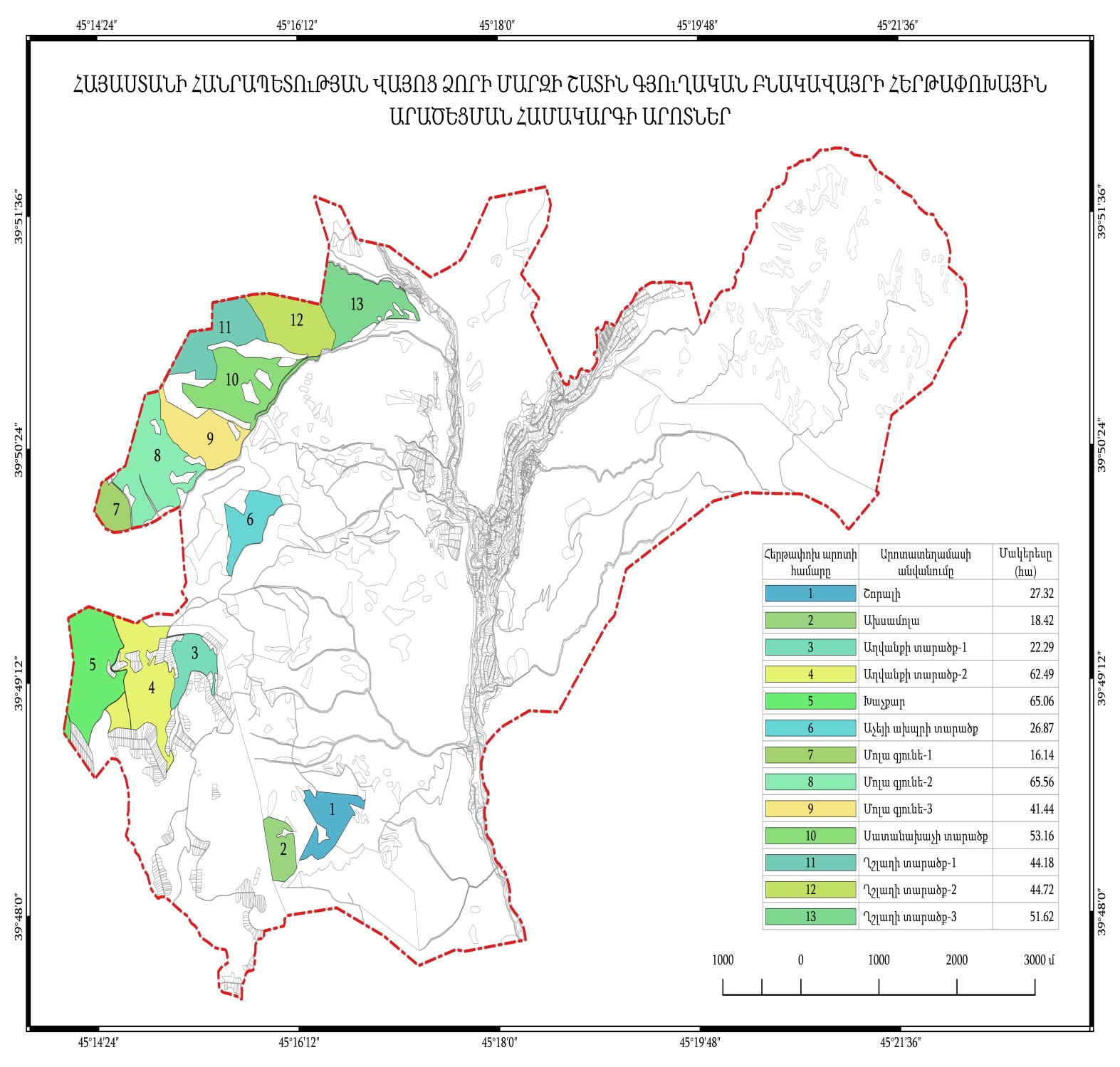 10. Շատին բնակավայրում արոտատեղամասերի բաշխվածության գոտիականության քարտեզ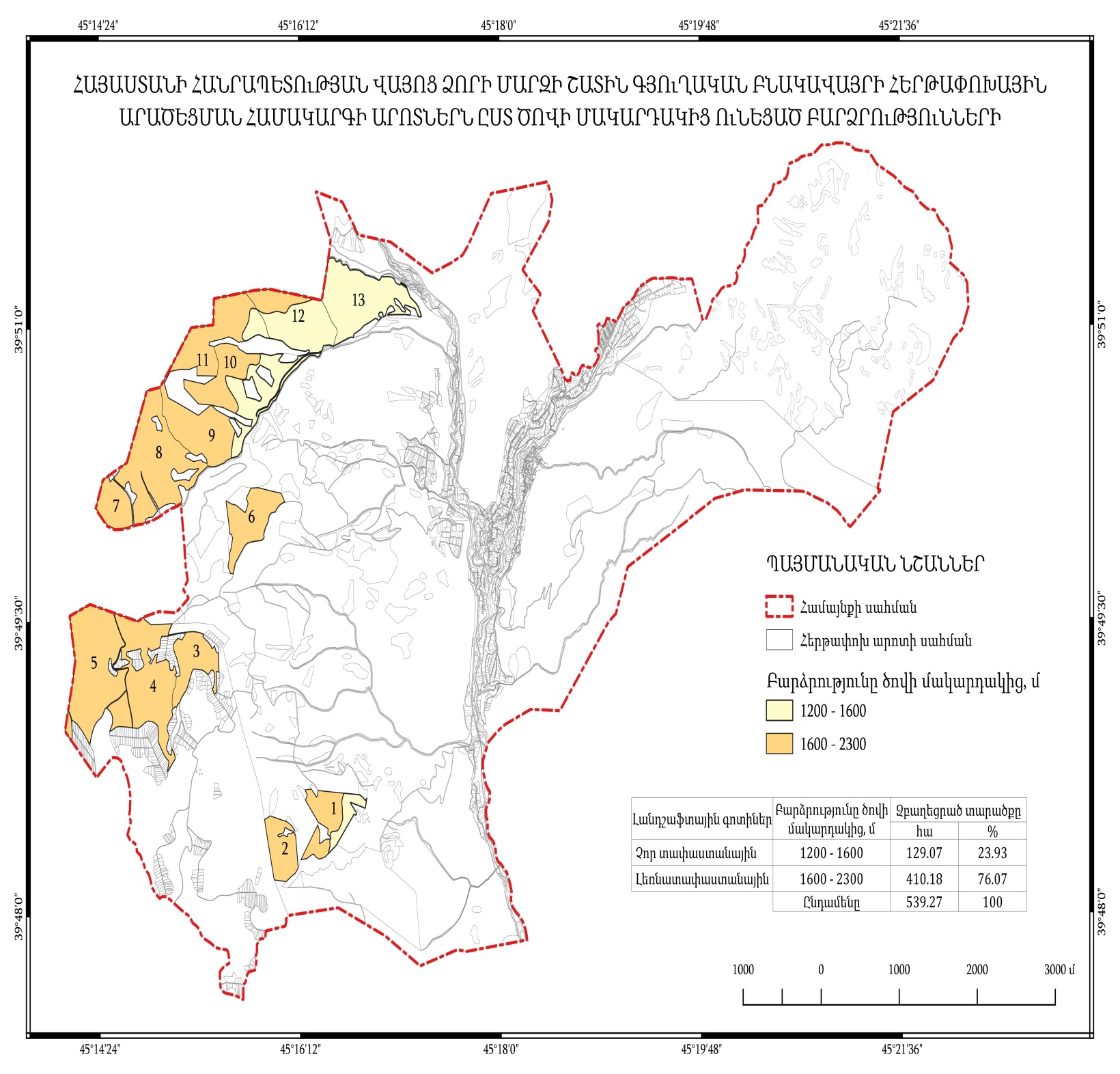 11. Շատին բնակավայրում արոտատեղամասերի արածեցման գրաֆիկԱղյուսակ 14աՇատին բնակավայրի ԽԵԿ-ի և ՄԵԿ-ի արածեցման գրաֆիկ (1-ին տարի)Ծանոթություն, ՈՒ - ուշ ժամկետում արածեցում:Աղյուսակ 14բՇատին բնակավայրի ԽԵԿ-ի և ՄԵԿ-ի արածեցման գրաֆիկ (2-րդ տարի)Ծանոթություն, ՈՒ - ուշ ժամկետում արածեցում:Գյուղատնտեսական հողատեսքերՏարածք (հա)Բաշխումը ըստ սեփականության ձևիԲաշխումը ըստ սեփականության ձևիԲաշխումը ըստ սեփականության ձևիԲաշխումը ըստ սեփականության ձևիԳյուղատնտեսական հողատեսքերՏարածք (հա)մասնավորՀՀ իրավաբանականանձանցհամայնքայինպետականՎարելահողեր305.35134.31-171.04-Բազմամյա տնկարք6.216.21---Խոտհարք37.625.84-31.78-Արոտավայրեր539.27101.00-293.90144.37որից` գյուղամերձ293.90--293.90-հեռագնա144.37---144.37Այլ հողատեսքեր2596.0714.140.032294.39287.51Ընդամենը3484.52261.500.032791.11431.88ԽԵԿ քանակըՏնտեսու-թյուններԽոզերի քանակըՏնտեսություններմինչև 5  134մինչև 506-10496-10011-30711-30031 և ավելի031 և ավելի5Ընդամենը189Ընդամենը5Գյուղ.ԿենդանիներԳլխաքանակՄարմնի միջին կշիռ, կգ1-գլխի ՉԶ-ի պահանջ, կգ/օրԸնդհանուր գլխաքանակի ՉԶ-ի պահանջ,կգԸնդհանուր գլխաքանակի ՉԶ-ի պահանջ,կգԸնդհանուր գլխաքանակի ՉԶ-ի պահանջ,կգԳյուղ.ԿենդանիներԳլխաքանակՄարմնի միջին կշիռ, կգ1-գլխի ՉԶ-ի պահանջ, կգ/օրՕրեկանԱրոտային շրջանումՄսուրային շրջանումԱԲԳԴԵ= ԲxԴԶ=Ե x արած.օր,(ԽԵԿ – 195 օր) (ՄԵԿ - 270օր)Է = Ե x մսուր.օր,(ԽԵԿ-170օր )(ՄԵԿ-95օր)Կաթնատու ԽԵԿ421400104210820950715700Բուծվող ԽԵԿ39320831260840530403-12 ամսական հորթեր3371102.75926.7152905.518534012-24 ամսական հորթեր4831804.52173.5423832.5369495Չբուծվող ԽԵԿ643007.54809360081600Ցուլեր30400103005850051000Մաքի191501.25238.764462.522676.5Այծեր156501.251955265018525Գառներ, ուլեր294250.62182.238278.828241Ձիեր113508.7596.225987.59139Ավանակ12606.56.51755617.5Ընդամենը2027--9120.81793761.81535374Արոտամասի №Արոտամասի անվանումըՉափը, հաՔարքարոտությունը%Ժայռոտ ափերով ձորերԲուսածածկ տարածքԼանդշաֆտային գոտի1Շորալի27.3290.02682/12Ախսամոլա18.42130.46923Աղվանքի տարածք-122.29120.26524Աղվանքի տարածք-262.49140.66725Խաչքար65.0690.37026Աչեյի ախպրի տարածք26.877-7127Մոլա գյունե-116.14110.47028Մոլա գյունե-265.56131.26829Մոլա գյունե-341.44121.0682/110Սատանախաչի տարածք53.16100.9712/111Ղշլաղի տարածք-144.18151.468212Ղշլաղի տարածք-244.72141.2671/213Ղշալաղի տարածք-351.62161.5651ԳոտիԱրոտիվիճակԲարձրություն, մԲուսածածկ, %Բերքատվություն, կգ/հաՉոր լեռնատափաստանայինչարածեցված1200-1600671410Չոր լեռնատափաստանայինարածեցված1200-160047440Լեռնատափաստանայինչարածեցված1600-2300691680Լեռնատափաստանայինարածեցված1600-230053490Տարածքը,  հաԲուսա-ծածկ, %Բուսաբանական միջին կազմը, %     Բուսաբանական միջին կազմը, %     Բուսաբանական միջին կազմը, %     ՉԶ-ի միջին բերքը, կգ/հաՀամախառն բերքը, կգ Տարածքը,  հաԲուսա-ծածկ, %ՀացազգիԲակլազգիՏարախոտՉԶ-ի միջին բերքը, կգ/հաՀամախառն բերքը, կգ ԱԲԳԴԵԶ =1քմ ՉԶ x 1հաԷ = Ա x Զ37.629263.49.327.33000112860ԳոտիներԽոզանի   բարձրությունը,  սմՉոր Լեռնատափաստանային8-10Լեռնատափաստանային10-12ԳոտիներՏարածք, հաՉԶ, կգ/հաԸնդամենը ՉԶ, կգՀաստատագրված 70% օգտագործումԱրածեցմանօրեր**ԱԲԳԴ=Բ x ԳԵ=Դ x 70%Զ=Ե/9120.8 կգ/օրՉոր լեռնատափաստանային129.071410181988.7127392.014Լեռնատափաստանային464.121680779721.6545805.160Ընդամենը593.19-961710.3673197.174ՏեղանքՏարածք,հաՉԶ բերք, կգ/հաԸնդամենը ՉԶ, կգԱրածեցման օրեր                  ԱԲԳԴ = Բ x ԳԵ = Դ /9120.8 կգ/օրՎարելահող+ խոզան      342.97410140617.715Այլ հողատեսքերի       բուսածածկ2596.079302414345.1265Ընդամենը2939-2554962.8280Արոտային շրջան,ԽԵԿ-195 օր, ՄԵԿ-270 օրԱրոտային շրջան,ԽԵԿ-195 օր, ՄԵԿ-270 օրԱրոտային շրջան,ԽԵԿ-195 օր, ՄԵԿ-270 օրՄսուրային շրջան,ԽԵԿ-170 օր, ՄԵԿ-95 օրՄսուրային շրջան,ԽԵԿ-170 օր, ՄԵԿ-95 օրՄսուրային շրջան,ԽԵԿ-170 օր, ՄԵԿ-95 օրՄսուրային շրջան,ԽԵԿ-170 օր, ՄԵԿ-95 օրՊահանջվող  կերեր, տԱռկա կերեր, տԱպահովածություն, %Պահանջվողկերեր, (խոտ) տԱռկա կերեր, (խոտ) տԱպահովածություն,%Ապահովածություն,%Տես գլուխ 3.1, 6.1Տես գլուխ 3.1, 6.1Տես գլուխ 3.1, 6.1Տես աղ. 3; 13Տես աղ. 3; 13Տես աղ. 3; 13Տես աղ. 3; 131793,73228.1179.91535.3970.063.2Կենդանու տեսակըԳլխաքանակՓոխակերպման գործակիցՊայմանական գլուխՀասուն ԽԵԿ (կովեր)4211421< 1 տարեկան հորթեր3370.2894.312-24 ամսական4830.45217.3Չբուծվող ԽԵԿ640.7548Ցուլեր30130Բուծվող ԽԵԿ390.7529.2Մաքիներ + այծեր3470.12543.3Գառներ, ուլեր2940.06218.2Ձիեր110.859.3Ավանակ10.60.6Ընդամենը2027-911Նախիրների և հոտերի թիվըՄեկ նախիրում և հոտում ՊԳ քանակըԸնդամենը ՊԳՆախիր(կովի) 1: 2: 3: 4: 584+84+84+84+85421Նախիր տարբեր սեռահասակային 1: 2:3:4105+105+105+104419Հոտ 417+17+17+2071Ընդամենը-911Կենդանու տեսակըԳլխաքանակՉԶ օրական  պահանջը, կգՄսուրային շրջան, օրԸնդամենը պահանջարկ,տ.Կուտակվող խոտի քանակը, տ.Անհրաժեշտ խոտի ավելցուկը,տ.Ապահովվածություն,%ԱԲԳԴԵ=ԲxԳxԴ /1000կգԶԷ=Զ-ԵԸ=Զ/Եx100%Հասուն ԽԵԿ (կովեր)42110170515.7970-565.363.2< 1 տարեկան հորթեր3372.75200185.3970-565.363.212-24 ամսական4834.5170369.4970-565.363.2Չբուծվող ԽԵԿ644.517081.6970-565.363.2Ցուլեր301017051.0970-565.363.2Բուծվող ԽԵԿ39817053.0970-565.363.2Մաքիներ1911.259522.6970-565.363.2Այծեր1561.259518.5970-565.363.2Գառներ, ուլեր2940.6215528.2970-565.363.2Ձիեր118.752709.1970-565.363.2Ավանակներ16.52700.6970-565.363.2Ընդամենը20271535.3970-565.363.2ԱրոտավայրիԱրոտավայրիԱրոտավայրիՆախիր, հոտԱրածեցման ժամկետներ (շրջապտույտներ, ռոտացիա)Արածեցման ժամկետներ (շրջապտույտներ, ռոտացիա)Արածեցման տևողություն օրԽոզանի բարձր. (սմ)Խոզանի բարձր. (սմ)ՀամարըԱնվանումըՏարածքը, հաՆախիր, հոտI շրջանII շրջանԱրածեցման տևողություն օրմուտքելք-Այլ հողատեսքերի բուսածածք200,0ԽԵԿ-1-225/04-25/0522/09-05/11779173513Ղշլաղի տարածք-351.62ԽԵԿ-1-226/05-24/06-3013412Ղշլաղի տարածք-244.72ԽԵԿ-1-225/06-25/07-3115411Ղշլաղի տարածք-144.18ԽԵԿ-1-226/07-26/08-31175-Վարելահողերի խոզան120.0ԽԵԿ-1-2ՈՒ27/08-21/0926---Այլ հողատեսքերի բուսածածք400,0ԽԵԿ-3-4-525/04-10/0601/09-05/111149173510Սատանախաչի տարածք53.16ԽԵԿ-3-4-511/06-05/07-251349Մոլա գյունե-341.44ԽԵԿ-3-4-506/07-24/07-191558Մոլա գյունե-265.56ԽԵԿ-3-4-525/07-23/08-301757Մոլա գյունե-116.14ԽԵԿ-3-4-5ՈՒ24/08-31/107195-Այլ հողատեսքերի բուսածածք520.0ԽԵԿ-6-7-825/04-15/0621/08-05/11129917356Աչեյի ախպրի տարածք26.87ԽԵԿ-6-7-816-25/06-101343Աղվանքի տարածք-122.29ԽԵԿ-6-7-826/06-04/07-91444Աղվանքի տարածք-262.49ԽԵԿ-6-7-805/07-27/07-231545Խաչքար65.08ԽԵԿ-6-7-8ՈՒ28/07-20/0824175-Այլ հողատեսքերի բուսածածք150.0ՄԵԿ-1-2-3-401/04-01/0618/09-20/12155-17-51Շորալի27.32ՄԵԿ-1-2-3-402/06-16/07-451342Ախսամոլա18.42ՄԵԿ-1-2-3-417/07-17/08-31165-Վարելահողերի և խոտհարքների խոզանՄԵԿ-1-2-3-4-18/08-17/0929--ԱրոտավայրիԱրոտավայրիԱրոտավայրիՆախիր, հոտԱրածեցման ժամկետներ (շրջապտույտներ, ռոտացիա)Արածեցման ժամկետներ (շրջապտույտներ, ռոտացիա)Արածեցման տևողություն օրԽոզանի բարձր. (սմ)Խոզանի բարձր. (սմ)ՀամարըԱնվանումըՏարածքը, հաՆախիր, հոտI շրջանII շրջանԱրածեցման տևողություն օրմուտքելք-Այլ հողատեսքերի բուսածածք200,0ԽԵԿ-1-225/04-31/0529/09-05/11779173513Ղշլաղի տարածք-351.62ԽԵԿ-1-201/06-30/06-3013412Ղշլաղի տարածք-244.72ԽԵԿ-1-201/07-01/08-3115411Ղշլաղի տարածք-144.18ԽԵԿ-1-202/08-02/09-31175-Վարելահողերի խոզան120.0ԽԵԿ-1-2ՈՒ03/09-28/0926---Այլ հողատեսքերի բուսածածք400,0ԽԵԿ-3-4-525/04-10/0601/09-05/111149173510Սատանախաչի տարածք53.16ԽԵԿ-3-4-511/06-05/07-251349Մոլա գյունե-341.44ԽԵԿ-3-4-506/07-24/07-191558Մոլա գյունե-265.56ԽԵԿ-3-4-525/07-23/08-301757Մոլա գյունե-116.14ԽԵԿ-3-4-5ՈՒ24/08-31/107195-Այլ հողատեսքերի բուսածածք520.0ԽԵԿ-6-7-825/04-20/0627/08-05/11129917356Աչեյի ախպրի տարածք26.87ԽԵԿ-6-7-821-30/06-101343Աղվանքի տարածք-122.29ԽԵԿ-6-7-801/07-09/07-91444Աղվանքի տարածք-262.49ԽԵԿ-6-7-810/07-02/08-231545Խաչքար65.08ԽԵԿ-6-7-8ՈՒ03/08-26/0824175-Այլ հողատեսքերի բուսածածք150.0ՄԵԿ-1-2-3-401/04-10/0628/09-20/12155-17-51Շորալի27.32ՄԵԿ-1-2-3-412/06-26/07-451342Ախսամոլա18.42ՄԵԿ-1-2-3-427/07-27/08-31165-Վարելահողերի և խոտհարքների խոզանՄԵԿ-1-2-3-4-28/08-27/0929--